落款印注文書年　　月　　日ふりがなお名前：　　　　　　　　　　　　　　　　　　　　　　　　　　　　　　　　　　ご住所：〒　　　　　　　　　　　　　　　　　　　　　　　　　　　　　　　　　電話番号：　　　　　　　　　　　　　　　　　　　　　　　　　　　　　　　　　印の大きさ、印文、白文・朱文の別①大きさ　　　　ｍｍ　　【印文　　　　　　　　　　】　　（ 白文 ・ 朱文 ）②大きさ　　　　ｍｍ　　【印文　　 　　　　　　 　】　　（ 白文 ・ 朱文 ）③大きさ　　　　ｍｍ　　【印文　　 　　　　　　 　】　　（ 白文 ・ 朱文 ）ご希望の作風：　　　　　　　　　　　　　　　　　　　　　　　　　　　　　　　　　多木洋一「書を楽しむ法」の落款印例（右のQRコード読み込み）から選ぶ場合は、該当する番号をご記入ください。ご記入がない場合は「おまかせ」として制作いたします。　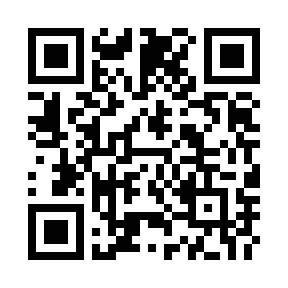 料金　　　　　※引首印など長方形の印は長辺の長さに相当する金額になります。通信欄（ご希望などご自由にお書きください。）大きさ10ｍｍ以下12ｍｍ15ｍｍ18ｍｍ20ｍｍ25ｍｍ30ｍｍ１文字5,000円5,000円5,000円6,000円7,000円8,000円9,000円２文字6,000円6,000円6,000円7,000円8,000円9,000円10,000円３文字＊＊＊8,000円9,000円10,000円11,000円４文字＊＊＊9,000円10,000円11,000円12,000円【送り先】 多木洋一（たぎよういち）住所　〒312－0062　茨城県ひたちなか市高場1927－26電話　029-273-7240　携帯　090-8331-4772　メールアドレス　y-tagi@nifty.com